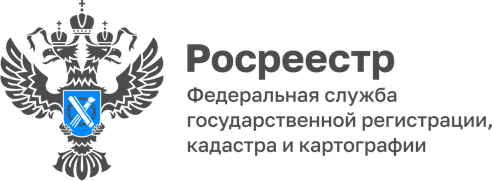 Предварительные результаты государственной кадастровой оценки объектов капитального строительства доступны для ознакомления и представления замечаний для жителей Республики КомиВ текущем 2023 году на территории Республике Коми проводится массовая государственная кадастровая оценка всех зданий, помещений, сооружений, объектов незавершенного строительства, машино-мест (далее – объекты капитального строительства), учтенных в Едином государственном реестре недвижимости (далее – ЕГРН) по состоянию на 01.01.2023.Всего в ЕГРН было учтено 621 116 объектов капитального строительства.Полномочия по определению кадастровой стоимости объектов недвижимости в Республике Коми осуществляет государственное бюджетное учреждение Республики Коми «Республиканское учреждение технической инвентаризации и кадастровой оценки» (ГБУ РК «РУТИКО»).В настоящее время в фонде данных государственной кадастровой оценки Росреестра размещен проект отчета № 01/КСОКС/11-2023 от 09.08.2023 об итогах государственной кадастровой оценки зданий, помещений, сооружений, объектов незавершенного строительства, машино-мест на территории Республики Коми по состоянию на 01.01.2023 (далее – проект Отчета).«Ознакомиться с проектом Отчета можно на официальном сайте Росреестра (https://rosreestr.gov.ru/) в разделе «Услуги и сервисы» - «Сервисы» - «Фонд данных государственной кадастровой оценки» - «Проекты отчетов об определении кадастровой стоимости», а также на официальном сайте ГБУ РК «РУТИКО» (http://www.rkbti.ru/) в разделе «Государственная кадастровая оценка» - «Отчеты об оценке», - отметила руководитель Управления Росреестра по Республике Коми Елена Валерьевна Величко. ГБУ РК «РУТИКО» принимает замечания к проекту Отчета в срок до 17 сентября 2023 года одним из следующих способов:- почтовым отправлением в ГБУ РК «РУТИКО» по адресу: 167000, Республика Коми, г. Сыктывкар, ул. Карла Маркса, д.197;- при личном обращении в ГБУ РК «РУТИКО» по адресу: Республика Коми, г. Сыктывкар, ул. Карла Маркса, д.197, время приема: пн.-чт. с 9:00 до 17:00, пт. с 9:00 до 16:45 (перерыв на обед 13:00-14:00);- по электронной почте ГБУ РК «РУТИКО»: kadocenka.rkomi@mail.ru.Форма предоставления замечаний к проекту отчета размещена на официальном сайте ГБУ РК «РУТИКО» http://www.rkbti.ru/ в разделе «Государственная кадастровая оценка», во вкладке «Услуга» - «Прием замечаний». В случае выявления оснований для внесения изменений в проект Отчета в течение срока его размещения в фонде данных государственной кадастровой оценки ГБУ РК «РУТИКО» составляет его обновленную версию с изменениями с приложением справки с информацией об учтенных и неучтенных замечаниях к проекту отчета с обоснованием отказа в их учете. Далее обновленная версия проекта Отчета размещается на сайте ГБУ РК Рутико http://www.rkbti.ru/ в разделе «Государственная кадастровая оценка» в течение срока размещения текущей версии проекта отчета в фонде данных государственной кадастровой оценки и 5 календарных дней после завершения срока такого размещения.